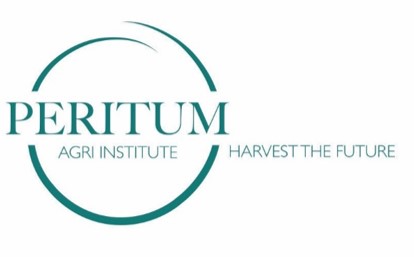 National Diploma Plant/AnimalFarm FinanceHandout 6ASAICA(Ltd) Activity for Cashflow ForecastThe following information was obtained from the financial statements of SAICA (LTD) at 31 March 2008.ADDITIONAL INFORMATIONFIXED ASSETS/TANGIBLE ASSETS2008							2007Plant with a cost price of R2 080 and a net carrying value of R 580 was sold for      R1 880.  Plant purchased was in replacement of the plant sold.REQUIREDCalculate the following:Cash flows from operating activities.Cash flows from investing activities.Cash flow from financing activities.INCOME STATEMENT FOR THE YEAR ENDED 31 MARCH 2008INCOME STATEMENT FOR THE YEAR ENDED 31 MARCH 2008INCOME STATEMENT FOR THE YEAR ENDED 31 MARCH 2008INCOME STATEMENT FOR THE YEAR ENDED 31 MARCH 2008Turnover96 000Cost of Sales62 400     Gross Profit33 600Other operating income: Profit ON disposal of asset1300Investment Income389     Dividends received164     Interest received225Operating costs(20 089)     Depreciation12 295     Auditor's remuneration2 000     Administrative expenses5 794Profit on ordinary activities before interest15 200     Interest paid(3 200)Profit on ordinary activities before taxation12 000     Taxation(5 400)Profit on ordinary activities after taxation6 600Preference dividend400)Profit attributable to ordinary shareholders6 200     Ordinary dividends(1 000)     Transfer to general reserves(2 800)Retained profit for the year2 400Retained earnings- beginning of the year3 180Retained earnings- end of the year5 580BALANCE SHEET AT 31 MARCH 2008BALANCE SHEET AT 31 MARCH 2008BALANCE SHEET AT 31 MARCH 2008BALANCE SHEET AT 31 MARCH 2008BALANCE SHEET AT 31 MARCH 2008BALANCE SHEET AT 31 MARCH 2008ASSETS      2008      2007      2007Non-Current assets126 800116 000116 000Fixed Assets (See Note)121 800114 500114 500Investments in shares at cost     5 0001 5001 500Current assets44 68046 40046 400    Inventory19 30021 85021 850    Debtors25 38022 75022 750    Bank1 8001 800171 480162 400162 400EQUITY AND LIABILITIESCapital and reserves97 38081 18081 180Ordinary share capital33 00026 00026 000Preference share capital6 0004 0004 000Share premium20 00018 00018 000Non-distributable reserves10 00010 00010 000Distributable reserves28 38023 18023 180   General Reserves22 80020 00020 000   Retained income5 5803 1803 180Non-current liabilities41 28047 12047 120Long-term loan21 00029 00029 000Debentures20 28018 12018 120Current liabilities32 82034 10034 100   Creditors25 87027 50027 500   SARS5 4006 0006 000Shareholders for dividends300600600Bank overdraft1 250171 480162 400162 400Land and BuildingPlantEquipmentTotalGross carrying value17 100118 5004 330139 930Acc depreciation1 10016 70033018 130Opening balance4205 2701455 835Depreciation68011 43018512 295Net carrying value16 000101 8004 000121 800Land and BuildingPlantEquipmentTotalGross carrying value14 420103 7703 645120 335Acc depreciation4206 7701455 835Opening balance1403 000451 685Depreciation2803 7701004 150Net carrying value14 00097 0003 500114 500